18 мая 2017 года на территории МОГО «Ухта» прошли съемки телепередачи «Отдыхаем в Коми!» телеканала «Юрган», которая будет посвящена городу Ухте. В этот день съемочная группа телеканала «Юрган» побывала на интереснейших объектах: историко-краеведческий музей с музеем-квартирой А.Я. Кремса, будущий Визит-центр Ухты и Ухтинского района, смотровая площадка у монументальной конструкции «Силуэт В.И. Ленина», открытое месторождении ухтинской нефти на реке Чуть, природный источник минеральной воды в сосновом бору, уникальный геологический памятник Ухтинского района - Седьюский риф. Журналисты совершили подъем по Чудской лестнице Седьюских скал и оказались на смотровой площадке, с которой смогли рассмотреть месторасположение Седьюской пещеры – самой крупной пещеры Южного Тимана. Телепередача выйдет в эфир 25 мая 2017 года в 20.00 на телеканале Юрган. МУ «Управление культуры администрации МОГО «Ухта» выражает благодарность директору ООО «ЭкоТуризм Коми» Мартемьянову Дмитрию Николаевичу за помощь в проведении съемок.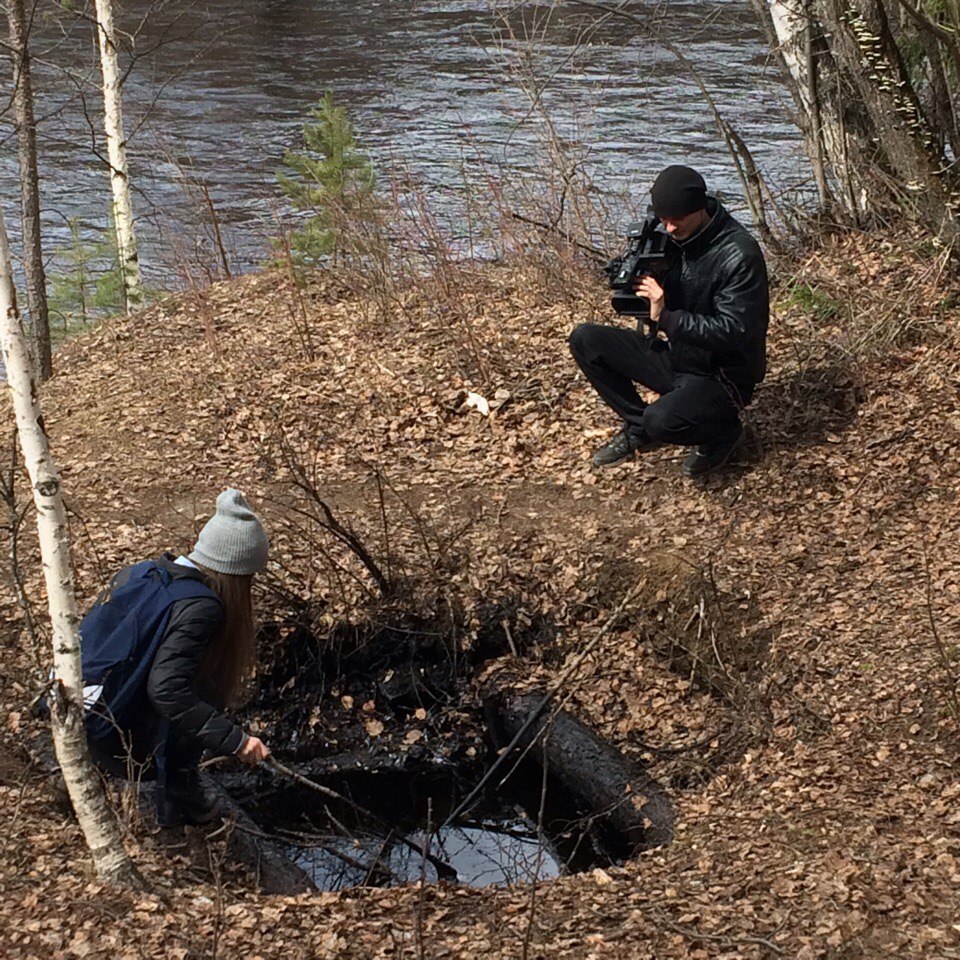 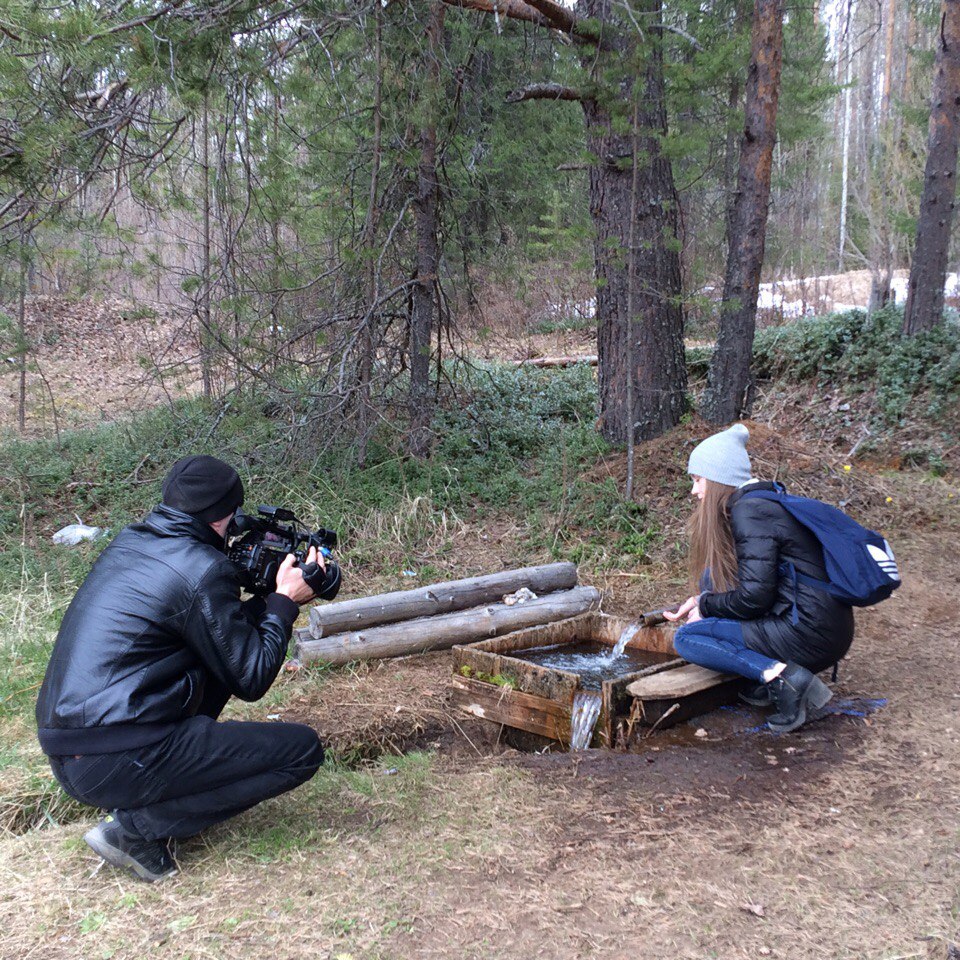 